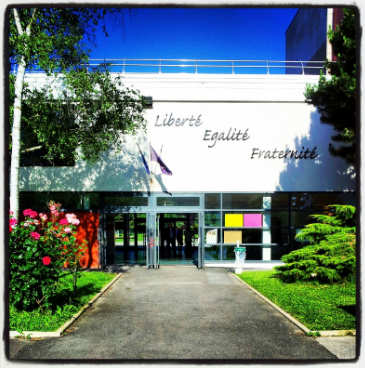 Bienvenue au Collège A C1 r*******L** U***01.********L’année prochaine commence, pour nous tous,  une nouvelle aventure : Ton arrivée en sixième !Pour t’accompagner nous allons découvrir ensemble le Collège !Dès septembre prochain, nous serons heureux de te compter parmi nos élèves, pour t’accompagner tout au long de ta scolarité en collège !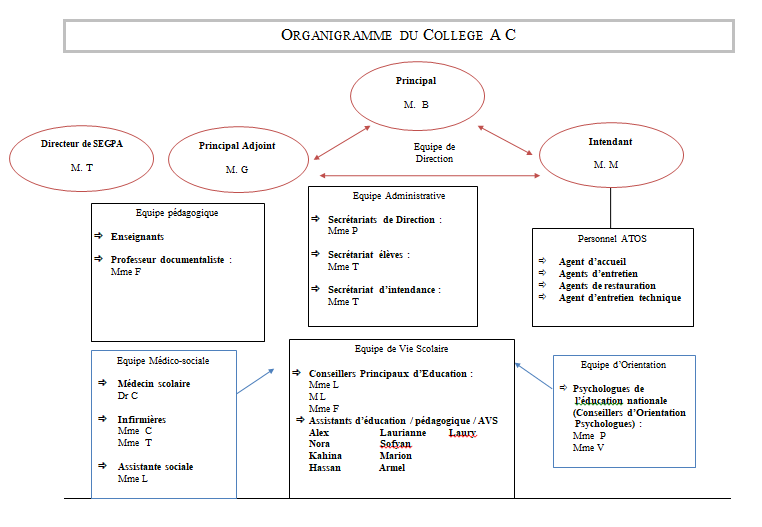 La rentrée est un cap important, certaines choses vont changer pour toi :Les  horaires :       Matin     		      8h20 Ouverture de la grille            8h25 1ère sonnerie	Montée en classe                                  M1 - 8h30-9h25		               M2 - 9h30-10h25 	 Récré 1- 10h25-10h40	 M3 - 10h45-11h40	 M4 - 11h45-12h40			       Après-midi13h50 Ouverture grille13h55 1ère sonnerieMontée en classeS1 - 14h00-14h55S2 - 15h00-15h55Récré 2 - 15h55-16h05S3 - 16h10-17h05S4 - 17h10-18h00De 12h40 à 13h50 c’est la pause déjeuner, dite « pause méridienne ».Les externes mangent à la maison et les demi-pensionnaires mangent à la cantine.Les affaires a toujours avoir dans ton sacTon carnet de correspondanceton agenda ou cahier de textedes copies doubles et simples dans une pochette cartonnée qui restera toute l’année dans ton sacta trousse complète (stylo, gomme, effaceur,…)une règle souple (pour éviter la casse)NB : Evite les stylos 4 couleurs, ils sont souvent volés !ATTENTION : Rien ne sert de charger ton  sac pour rien ! Pour ne rien oublier, il faut faire ton sac la veille au soir, après tes devoirs en t’aidant de ton emploi du temps et ne prends que le nécessaire ! Ton sac sera déjà bien assez chargé !Les affaires a toujours avoir dans ton sacTon carnet de correspondanceton agenda ou cahier de textedes copies doubles et simples dans une pochette cartonnée qui restera toute l’année dans ton sacta trousse complète (stylo, gomme, effaceur,…)une règle souple (pour éviter la casse)NB : Evite les stylos 4 couleurs, ils sont souvent volés !ATTENTION : Rien ne sert de charger ton  sac pour rien ! Pour ne rien oublier, il faut faire ton sac la veille au soir, après tes devoirs en t’aidant de ton emploi du temps et ne prends que le nécessaire ! Ton sac sera déjà bien assez chargé !Le collège mode d’emploiQue dois-je faire si…. ?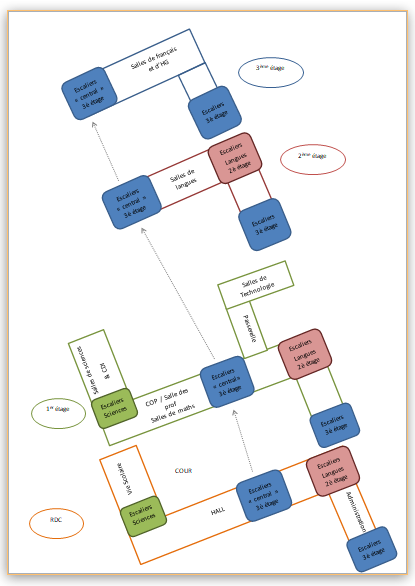 Merci de votre visite !!!Et à l’année prochaine …					L’Equipe du Collège A C.… je suis perdu(e), je ne trouve pas ma salle ?Pas de panique !!! Au début c’est normal ! Je demande mon chemin à un camarade ou un adulte (enseignant, surveillant) ou je descends au bureau de la vie scolaire où quelqu’un pourra m’accompagner.…. je suis en retard ?Si c’est la première heure de la journée ou de l’après-midi, je viens dès que possible au collège pour que le retard ne compte pas comme une absence !Sinon, je me rends en cours rapidement et mon professeur notera le retard dans Pronote. ATTENTION : au-delà de 3 retards, je serai puni(e)Enfin, si j’étais en rdv dans le collège, la personne qui m’a convoqué(e) me donne un billet m’autorisant à entrer en cours, billet que je donne au professeur.… je suis malade ?Dès 8h10, mes parents téléphonent pour prévenir de mon absence.Je récupère mes cours manqués auprès de mes camarades.Le matin de mon retour, avant d’aller en classe, je dépose mon carnet au bureau de la vie scolaire, contenant le billet vert pour régulariser mon absence, signé par mes parents.Je présente également mon carnet aux enseignants pour les informer de mon absence par courtoisie.… je ne me sens pas bien ?Je dois me présenter à la vie scolaire qui se charge d’appeler le service médico-social pour connaître leur disponibilité.Attention les infirmières ne sont pas médecin, si je me sens mal, je dois en parler à mes parents qui se chargent de m’envoyer voir un médecin.ATTENTION : Je n’ai pas le droit d’appeler mes parents moi-même et je dois passer par la vie scolaire, car les portables sont interdits NB : SI j’ai un traitement, je dois le déposer à l’infirmerie avec l’ordonnance du médecin.… j’ai oublié mon carnet de correspondance ?Je préviens la vie scolaire à la grille, qui me délivre un carnet provisoire pour sortir.Les oublis de carnet sont punis !NB : Pour racheter un carnet, je dois apporter un mot de mes parents à faire signer par la vie scolaire et rapporter 4€ à l’intendance.… j’ai oublié ma carte de cantine ?Je passe à partir de 13h20, avec les élèves ayant oublié leur carte en fin de service.A la cantine il y a des règles a respecter. Je peux me servir une entrée, un plat, un fromage ou un yaourt, un fruit ou un dessert.Je ne dois pas en prendre plus pour que chacun ait sa part.Une fois assis(e), je ne me lève plus et veille en partant à laisser ma place propre pour les suivants.Je ne dois pas me relever sauf pour aller cherche de l’eau avec le broc d’eau.Je place mon sac sous ma chaise pour éviter de se prendre les pieds dedans.… je dois noter mes codes Pronote?J’ai un accès à Pronote sous mes propres codes, délivrés à la rentrée.Chez moi je les NOTE dans un endroit sûr ! Ils me serviront pendant toute ma scolarité au collège !… je n’ai pas cours pendant une heure ?Si je suis externe et autorisé(e) à sortir en cas d’absence de professeur, je peux quitter l’établissement à la fin de la matinée en présentant mon carnet au surveillant à la grille.Si je suis demi-pensionnaire, je dois me rendre en permanence, je pourrai après l’appel, demander à aller au CDI. … je dois me ranger dans la cour à la sonnerie ?A chaque sonnerie, les élèves circulent en autonomie dans les couloirs.A 8h25, à 13h55 et après les récréations du matin et de l’après-midi, je dois me rendre en classe avec ma classe.Selon, la salle où je suis, j’emprunte les escaliers les plus proches. « L’escalier central » est souvent saturé ! (cf plan)